WALIKOT/BUPATI .......PROVINSI ..........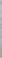 KEPUTUSAN WALIKOTA ………NOMOR....  TAHUN…..TENTANG PEMBENTUKAN TIM PELAKSANA PENEGAKAN PERATURAN DAERAH KOTA TENTANG KAWASAN TANPA ROKOK WALIKOTA/BUPATI …….,Menimbang : a. bahwa berdasarkan ketentuan Pasal 8 Peraturan Daerah Kota Surabaya Nomor 5 Tahun 2008 tentang Kawasan Tapa Rokok dan Kawasan Terbatas Merokok dan Pasal 20 Peraturan Walikota Surabaya Nomor 25 Tahun 2009 tentang Pelaksanaan Peraturan Daerah Kota Surabaya Nomor 5 Tahun 2008 tentang Kawasan Tanpa Rokok dan Kawasan Terbatas Merokok, dalam rangka mendukung pelaksanaan pengawasan terhadap Kawasan Tanpa Rokok dan Kawasan Terbatas Merokok yang dilakukan oleh Kepala Satuan Kerja Perangkat Daerah terkait, Walikota membentuk Tim Pemantau Kawasan Tanpa Rokok dan Kawasan Terbatas Merokok;b.  bahwa aktivitas pengawasan dan penertiban kawasan tanpa rokok dimaksud dapat dilaksanakan secara terarah, terpadu dan berkesinambungan,  maka dipandang perlu dibentuk Tim Pelaksana Penegakan Peraturan Daerah Kota .......... tentang Kawasan Tanpa Rokok;c. bahwa berdasarkan pertimbangan sebagaimana dimaksud dalam huruf a, perlu menetapkan Keputusan Walikota tentang Tim Pemantau Kawasan Tanpa Rokok dan Kawasan Terbatas Merokok di Kota/Kabupaten……..Mengingat	1.Undang — Undang Nomor 16 Tahun 1950 tentang Pembentukan Daerah-Daerah Kota  Besar  Dalam Lingkungan Propinsi Jawa Timur, Djawa Tengah, Djawa Barat dan Daerah Istimewa Jogjakarta ( Berita Negara Republik Indonesia Tahun 1950 Nomor 45);Undang-Undang Nomor 8 Tahun 1981 tentang Hukum Acara Pidana;Undang — Undang Nomor 12 Tahun 2011 tentang Pembentukan  Peraturan  Perundang  —  undangan (Lembaran Negara Republik  Indonesia  Tahun  2011  Nomor 82, Tambahan Lembaran Negara Republik Indonesia Tahun 2011 Nomor 5234);Undang — Undang Nomor 23 Tahun 2014 tentang Pemerintahan Daerah (Lembaran Negara Republik Indonesia Tahun 2014 Nomor 244, Tambahan Lembaran Negara Republik Indonesia Nomor 5587) sebagaimana telah diubah beberapa kali terakhir dengan Undang - Undang Nomor 9 Tahun 2015 tentang Perubahan Kedua atas Undang - Undang Nomor 23 Tahun 2014 tentang Pemerintahan Daerah (Rmbaran Negara Republik Indonesia Tahun 2015 Nomor 58, Tambahan Lembaran Negara Republik Indonesia Nomor 5679};Undang-undang Nomor 30 Tahun 2014 Tentang Administrasi Pemerintahan (Tambahan Lembaran Negara Republik Indonesia Nomor 5601);Undang-Undang Nomor 36 Tahun 2009 tentang Kesehatan (Lembaran Negara Republik Indonesia Tahun 2009 Nomor 144, Tambahan Lembaran Negara Republik Indonesia Nomor 5063);Peraturan Pemerintah Nomor 19 Tahun 2003 tentang Pengamanan Rokok Bagi Kesehatan (Lembaran Negara Republik Indonesia Tahun 2003 Nomor 36, Tambahan Lembaran Negara Republik Indonesia Nomor 4276);Peraturan Pemerintah Nomor 109 Tahun 2012 tentang Pengamanan Bahan Yang Mengandung Zat Adiktif Berupa Produk Tembakau Bagi Kesehatan (Lembaran Negara Republik Indonesia Tahun 2012 Nomor 278, Tambahan Lembaran Negara Republik Indonesia Nomor 5380); Peraturan Menteri Kesehatan Nomor 1144/Menkes/ Per/III/2010 tentang Organisasi dan Tata Kerja Kementerian Kesehatan (Berita Negara Republik Indonesia Tahun 2010 Nomor 585);Peraturan Pemerintah Nomor 10 Tahun 2018 tentang Satuan Polisi Pamong Praja (Lembaran Negara Republik Indonesia Tahun 2018 Nomor 72, Tambahan Lembaran Negara Republik Indonesia Nomor 6205);Peraturan  Daerah  Kotamadya  Daerah   Tingkat   II Semarang Nomor 3 Tahun 1988 tentang Penyidik Pegawai Negeri  Sipil  di  Lingkungan  Pemerintah   Kotamadya Daerah  Tingkat  II  Semarang  (Lembaran  Daerah Kotamadya Daerah Tingkat II Semarang Nomor 4 Tahun 1988 Seri D Nomor 2);Peraturan Daerah Kota Semarang Nomor 3 Tahun 2013 Tentang Kawasan tanpa Rokok (Lembaran Daerah Kota Semarang Tahun 2013 Nomor 3, Tambahan Lembaran Daerah Tahun 2013 Nomor 81);Peraturan Menteri Dalam Negeri Nomor 54 Tahun tentang Standar Operasional Prosedur Satuan Polisi Pamong Praja (Berita Negara Republik Indonesia Tahun 2011 Nomor 705);MEMUTUSKAN :Menetapkan   :KESATU	: Membentuk Tim Pemantau Kawasan Tanpa Rokok, dengan susunan keanggotaan sebagaimana                      dinyatakan dalam Lampiran Keputusan Walikota/Bupati ini.KEDUA	: Susunan keanggotaan dan Unsur Tim Pelaksana sebagaimana dimaksud Diktum KESATU akan dimuat dalam Lampiran Keputusan Walikota/Bupati……... ini, ditetapkan lebih lanjut oleh Ketua Tim sesuai                  kebutuhan dengan Surat Perintah;KETIGA	: Tim Pelaksana	sebagaimana	dimaksud	Diktum	KEDUA mempunyai tugas sebagai berikut:menyusun, merencanakan dan mempersiapkan kegiatan Penegakan Peraturan Daerah Kota/Kab ...  tentang  Kawasan Tanpa Rokok;melaksanakan pengawasan terhadap Kawasan Tanpa Rokok dan Kawasan Terbatas Merokok;melakukan pemanggilan dan pembinaan terhadap pelanggar Peraturan Daerah Kota/Kab ...  tentang Kawasan Tanpa Rokok;membantu pejabat yang berwenang dalam memproses setiap pelanggaran yang terjadi pada saat melakukan pemantauan; danmelaporkan hasil pelaksanaan tugas Tim sebagaimana dimaksud pada huruf a, huruf b, huruf c dan huruf d kepada Walikota/Bupati……...;KETIGA	: Dalam melaksanakan tugasnya, Ketua Tim dapat membentuk Sub Tim dan/atau Regu untuk membantu pelaksanaan kegiatan.KEEMPAT         : Semua biaya yang dikeluarkan guna pelaksanaan tugas Tim sebagaimana dimaksud dalam diktum KEDUA, dibebankan pada Anggaran Pendapatan dan Belanja Daerah Kota/kabupaten …….. berdasarkan peraturan perundang-undangan yang berlaku;KELIMA	:	Keputusan Walikota/Bupati……... ini mulai berlaku pada tanggal ditetapkan.Ditetapkan di …… pada tanggalWalikota/Bupati (………..)Salinan  Disampaikan Kepada YthWakil Walikota/Bupati……;Sekretaris Daerah Kota/Kab ......;Asisten Administrasi Ekonomi, Pembangunan Dan Kesra Sekda Kota/Kab ......;Inspektur Kota/Kab.....;Kepala Bpkad Kota Semarang;Kepala Satuan Pousi Pamong Praja Kota/Kab ......;Kepala Bagian Hukum Setda Kota/Kab ......;Anggota Tim Pelaksana Dimaksud.						LAMPIRAN KEPUTUSAN WALIKOTA/BUPATI……						NOMOR	: ……..						TANGGAL	:……….		SUSUNAN KEANGGOTAANTIM PEMANTAU KAWASAN TANPA ROKOKDI KOTA/KABUPATEN……….Walikota/Bupati Ttd NO.KETERANGAN JABATANKEDUDUKAN DALAM TIM123Walikota/Bupati  …………PelindungSekretaris Daerah Kota/Kab …….Pengarah IAsisten Pemerintahan Sekretariat Daerah Kota/Kab …….Pengarah IIAsisten Kesejahteraan Rakyat Sekretariat Daerah Kota/Kab …….Pengarah IIIKepala Dinas Kesehatan Kota/Kab…Ketua Sekretaris Dinas Kesehatan Kota/Kab…Sekretaris Satuan Polisi Pamong Praja Kota ….AnggotaKepala Seksi Penegakan Peraturan Daerah Satuan Polisi Pamong Praja Kota/Kab….AnggotaBadan Lingkungan Hidup Kota/Kab……AnggotaBadan Kepegawaian dan Diklat Kota/Kab……AnggotaBadan	Kesatuan Bangsa,	Politik	dan    Perlindungan Masyarakat Kota/Kab……AnggotaUnsur Inspektorat Kota/Kab……AnggotaDinas Pendidikan Kota/Kab……Anggota123Dinas Perhubungan Kota/Kab……AnggotaDinas Tenaga Kerja Kota/Kab……AnggotaDinas Sosial Kota/Kab……AnggotaDinas Kebudayaan dan Pariwisata Kota/Kab…AnggotaDinas Perdagangan dan Perindustrian Kota/Kab……AnggotaDinas Kependudukan dan Catatan Sipil Kota/Kab….AnggotaCipta	Karya	dan	Tata	Ruang	Kota/kab  …….AnggotaDinas UMKM Kota/kab…..AnggotaDinas Kebersihan dan Pertamanan	Kota/Kab….AnggotaDinas Pemuda dan Olahraga Kota …..AnggotaBagian	Hukum	Sekretariat	Daerah Kota/kab…AnggotaUnsur	Bagian	Kesejahteraan	Rakyat Sekretariat Daerah Kota/Kab….AnggotaKepala Bagian Operasional Kepolisian Resor …..AnggotaBagian	Hubungan  Masyarakat	Sekretariat  Daerah kota/kab…AnggotaKetua Lembaga Perlindungan Anak Provinsi …..AnggotaDapat mencantumkan Lembaga NGO untuk melengkapi